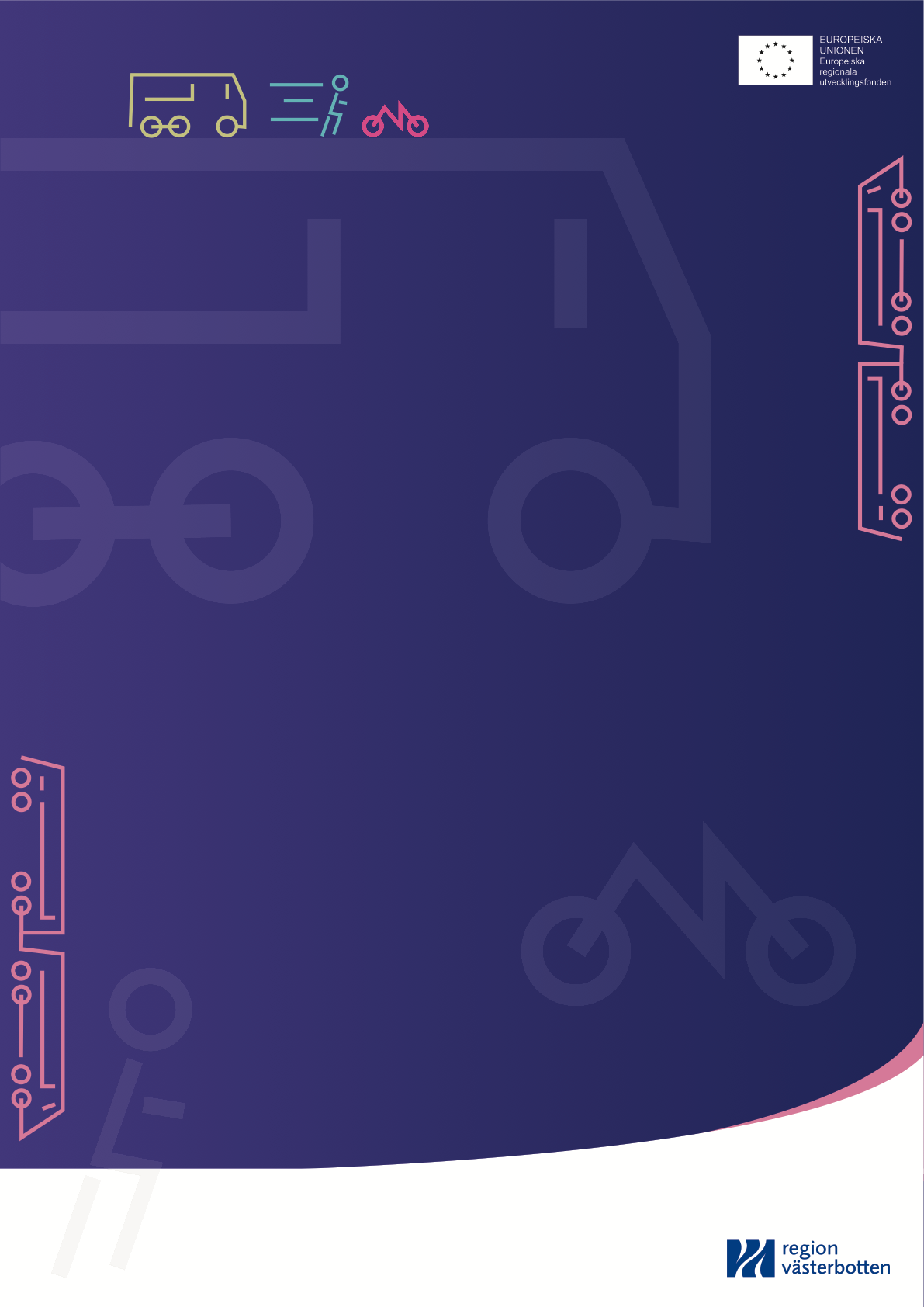 INLÄMNAT AV:Vid individuell tävlan anger du ditt namn och vid lagtävlan anger ni avdelningsnamn.NAMN:     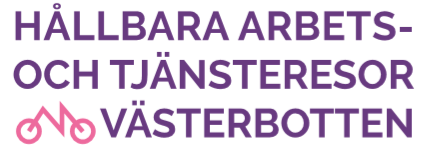 Så här går det till!

Projektet ”Hållbara arbets-och tjänsteresor (HAR) bjuder in dig till bingo! Du har 12 oktober – 9 november på dig att få ihop minst 1 rad. Då är du med i utlottning av priser. Bingo gäller vågrätt, lodrätt eller diagonal rad, 7 rutor. För varje kryssad rad ökar dina chanser i utlottningen. Senast 11 november ska du skicka in bingobrickan (kontakt nedan). För rutor markerade med * finns förklaring nedan under ”mer information”. 

Lämna in brickan genom att maila till: lena.bieblad@regionvasterbotten.se

Läs mer om HAR-bingot på intranätet. Mer informationFör tips om aktiviteter inom HAR kan du maila lena.bieblad@regionvasterbotten.se . Det går bra att göra när som helst eller i samband med att du skickar in din bingobricka.Läs våra riktlinjer på intranätet, du hittar dem på intranätet under processkartorna Våra arbetssätt/ gemensamma styrdokument och regelverk/ policys och riktlinjer. (http://intranat.skekraft.se/verksamheten/m%C3%A5l-och-styrning/policies-och-riktlinjer/personalpolicy)Gått en lunch-promenad Haft en sockerfri dagÄtit något ”grönt” varje dag under hela periodenBerättat för någon att du tycker om demHaft en tydlig ”lämna jobbet rutin” när jag arbetat hemifrånLäst ”Riktlinjer för hållbara transporter och färdsätt i tjänsten”*Ätit frukost minst tre dagar i veckan under periodenAvstått från att ta bilen minst 4 gånger under periodenDeltagit i minst ett distansmöte Promenerat minst 30 min en gång i veckanLyssnat på/
läst en bokSkickat ett gott recept till en kollegaDruckit minst 3 glas vatten/dag i två veckorMotiverat någon annan till distans-möteGillat Skellefteå Kraft på Facebook eller InstagramSovit 7-8 timmar minst en gång i veckanLäst ”Riktlinjer för möten och resor i tjänsten”* Laddat ner appen “Strava” som är en mobilapp för gång, löpning och cyklingRegistrerat en gång-eller cykelresa i mobilappen StravaÄtit vegetariskt minst en gång per veckaTagit trapporna istället för hissen under en veckaHälsat god morgon på kollegorna på Skype (eller motsvarande)Gjort en hemma-tränings-övning i minst 15 minuterFrågat en kollega något om denne som du aldrig brukar frågaLyft en arbetsmiljö-fråga till diskussion på ett möteHaft en
 mobilfri kväll, lagt bort mobilen från kl 18.00Tagit en bensträckare en gång i timmen under en arbetsdagGett ett bra jobba-hemifrån- tips till minst en kollegaKört en elbilTänkt en positiv tanke om mig självKollat in cykelhjälmar hos valfritt företags hemsidaFikat med en kollega på distans (ex. Skype, Teams)Gjort ett aktivt val som är till fördel för min hälsaInspirerat minst en annan kollega till HAR-bingotBesökt:
hallbararesor.nuGjort 3 min pausgymnastik varje vardag under hela periodenGett positiv feedback till en kollegaKollat in appen Freelway som är en samordnings-tjänst av transporterKört en gasbil och tankat denSett en dokumentär eller deltagit i ett webinar med klimattemaTagit lunchpaus varje dag i minst 30 minFotat ett höstmotiv i naturen och visat för arbetsgruppen.Har haft igång min kamera under minst ett distansmöteCyklat minst 30 min en gång i veckanGått på ett promenadmöte med en kollega Tittat på något som får dig att skrattaGillat Skellefteå buss sida på FacebookSkickat in ett tips till HAR-projektet om framtida aktiviteter*Hört någon säga “Hör ni mig?” eller liknande under ett distansmöte